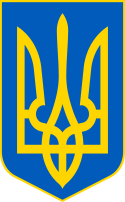 У К Р А Ї Н ААВАНГАРДІВСЬКА СЕЛИЩНА  РАДАОДЕСЬКОГО РАЙОНУ ОДЕСЬКОЇ ОБЛАСТІР І Ш Е Н Н Я    Про затвердження «Програми сприяння розвитку Збройним силам України, Силам територіальної оборони та іншим підрозділам, які залучаються для здійснення заходів воєнного стану, у вигляді трансферт  на 2023 рік»З метою участі у підготовці та виконанні завдань національного спротиву у мирний час та в особливий період, а також підготовки громадян України до національного спротиву, враховуючи рекомендації постійної комісії з питань фінансів, бюджету, планування соціально-економічного розвитку, інвестицій, міжнародного співробітництва та регуляторної політики керуючись п. 22 частини 1 статті 26 Закону України «Про місцеве самоврядування в Україні», частини 2 статті 14 Закону України «Про основи національного спротиву», Указу Президента України від 24 лютого 2022 року № 64/2022 «Про введення воєнного стану в Україні», статті 15 Закону України «Про правовий режим воєнного стану», частини першої пункту 1 Постанови Кабінету Міністрів України від 11 березня 2022 року № 252 «Деякі питання формування та виконання місцевих бюджетів у період воєнного стану», звернення В/ч А0800 від 12.01.2023 №350/174/28/31/пс та звернення військової частини А1620 від 19.01.2023 №350/303/9/40,  військової частини А2153 від 25.01.2023 №72, клопотання військово-медичного клінічного центру (клінічний госпіталь) Державної прикордонної служби України ( військова частина 2524) від 25.01.2023 №1/162-23-Вих, звернення військової частини А2800 від 25.01.2023 №93,  Авангардівська селищна рада ВИРІШИЛА:Затвердити «Програму сприяння розвитку Збройних сил України, Сил територіальної оборони та іншим підрозділам, які залучаються для здійснення заходів воєнного стану, у вигляді трансферт на 2023 рік» згідно з додатком (додається).№ 1648 -VIIIвід 27.01.20232.	Контроль за виконанням рішення покласти на постійну комісію з питань фінансів, бюджету, планування соціально-економічного розвитку, інвестицій, міжнародного співробітництва та регуляторної політикиСелищний голова                                                          Сергій ХРУСТОВСЬКИЙ№ 1648 - VIIIвід 27.01.2023Додаток до рішення від  27.01.2023 р. № 1648-VIIIПрограма сприяння розвитку Збройним силам України, Силам територіальної оборони та іншим підрозділам, які залучаються для здійснення заходів воєнного стану, у вигляді трансферт на 2023 рік»Авангард– 2023І. ПАСПОРТ  «Програми сприяння розвитку Збройним силам України, Силам територіальної оборони та іншим підрозділам, які залучаються для здійснення заходів воєнного стану, у вигляді трансферт на 2023 рік» (далі – Програма)ІІ. ВИЗНАЧЕННЯ ПРОБЛЕМИ, НА РОЗВ’ЯЗАННЯ ЯКОЇ СПРЯМОВАНО ПРОГРАМУ2.1. 01 січня 2022 року введено в дію Закон України «Про основи національного спротиву» (далі – Закон). Закон врегульовує питання розвитку територіальної оброни, організації руху опору і відповідної підготовки громадян України до національного спротиву, що є невід'ємною складовою всеохоплюючої оборони держави на всій території України.Основними завданнями Закону є: формування в Україні національного спротиву; сприяння максимально широкому залученню населення до дій, спрямованих на забезпечення суверенітету і територіальної цілісності держави; визначення завдань територіальної оборони, руху опору і підготовки громадян України до національного спротиву; забезпечення соціального захисту військовослужбовців і добровольців Сил територіальної оборони Збройних Сил України та осіб, які виконують завдання руху опору.У зв’язку із можливою загрозою захоплення інших територій України, дій диверсійно-розвідувальних груп щодо дезорганізації критично важливих об’єктів забезпечення життєдіяльності населення, системи державного та військового управління в державі виникла нагальна проблема у створенні військових частин (підрозділів) Сил територіальної оборони на території областей, районів, міст та їх матеріально-технічному забезпеченні для захисту суверенітету і незалежності держави, охорони важливих об’єктів і комунікацій, органів влади, території і населення громади, боротьби з диверсійними розвідувальними групами та незаконними збройними формуваннями, а також підтримання безпеки та правопорядку в місті.Для виконання завдань з територіальної оборони – охорони та оборони важливих об’єктів і комунікацій, оборони населених пунктів, організації руху опору, підтримання правового режиму воєнного стану, передбачено створення підрозділів Сил територіальної оборони. Для розміщення військових частин Сил територіальної оборони Збройних Сил України в межах відповідних адміністративно-територіальних одиниць використовується інфраструктура (фонди) Збройних Сил України, а також інфраструктура (фонди) складових сил безпеки та сил оборони, інфраструктури (фонди) органів місцевого самоврядування у порядку, визначеному Кабінетом Міністрів України.З урахуванням зазначеного вище необхідно завчасно  створити сприятливі умови для вжиття відповідних додаткових заходів щодо удосконалення:розгортання в особливий період військових частин (підрозділів) Сил територіальної оборони;організації та підтримання у постійній готовності системи управління територіальною обороною у громаді;взаємодії селищної ради, органів військового управління при підготовці до виконання та при виконанні завдань територіальної оборони;військово-патріотичного і духовно-морального виховання населення, прищеплення почуття особистої відповідальності за захист Батьківщини, громади,  своєї родини, дому.Також виникає гостра необхідність щодо удосконалення теоретичної і практичної підготовки особового складу військових частин (підрозділів) Сил територіальної оборони до виконання завдань територіальної оборони в особливий період з:оперативного розгортання військ (сил) Збройних Сил України та інших військових формувань;охорони та оборони важливих об’єктів і комунікацій життєдіяльності в умовах особливого періоду;виконання заходів правового режиму воєнного стану;спеціальної підготовки військових частин (підрозділів) Сил територіальної оборони.Зазначені вище завдання передбачаються у заходах Програми і мають бути поставлені в Авангардівській громаді організаційної роботи виконавчих органів Авангардівської селищної ради, домінувати у навчально-виховному процесі закладів світи, на підприємствах громади та з усіма категоріями громадян.2.2. Програма передбачає здійснення комплексу заходів, що сприятимуть забезпеченню готовності громадян України до національного спротиву, налагодженню взаємодії з цих питань між регіональним управлінням Сил територіальної оборони, добровольчими формуваннями територіальної громади, виконавчими органами, комунальними підприємствами та установами Авангардівської селищної ради , та створення належних умов для реалізації відповідних повноважень.Крім того, Програма визначає основні напрямки підтримки та забезпечення, Збройним силам України, Силам територіальної оборони та іншим підрозділам, які залучаються для здійснення заходів воєнного стану, зміцнення матеріально-технічної бази, проведення ремонтів та закупівлю матеріалів та обладнання.Відповідно до Закону України «Про основи національного спротиву»  фінансування та матеріально-технічне забезпечення національного спротиву здійснюються за рахунок і в межах коштів Державного бюджету України, місцевих бюджетів, а також з інших, не заборонених чинним законодавством України джерел. Програма підготовлена на підставі вимог і положень Конституції України, Бюджетного кодексу України, законів України «Про основи національного спротиву», «Про оборону України», «Про військовий обов’язок і військову службу», «Про мобілізаційну підготовку та мобілізацію», рішення Ради національної безпеки і оборони України від 25 березня 2021 року                «Про Стратегію воєнної безпеки України», введеного в дію Указом Президента України від 25 березня 2021 року № 121/2021, Положення про добровольчі формування територіальних громад, затвердженого постановою Кабінету Міністрів України від 29 грудня 2021 року № 1449, інших нормативно-правових актів.ІІІ. ВИЗНАЧЕННЯ МЕТИ ПРОГРАМИМетою Програми є сприяння Збройним Силам України та клінічним госпіталям  шляхом надання трансферт (субвенції). IV. ОБҐРУНТУВАННЯ ШЛЯХІВ І ЗАСОБІВ РОЗВ'ЯЗАННЯ ПРОБЛЕМИ, ОБСЯГІВ ТА ДЖЕРЕЛ ФІНАНСУВАННЯ; СТРОКИ ТА ЕТАПИ ВИКОНАННЯ ПРОГРАМИРозв’язання проблемних питань здійснюватиметься шляхом:участі у підготовці та виконанні завдань національного спротиву в мирний час та в особливий період;забезпечення виконання заходів національного спротиву місцевого значення та підготовки громадян України до національного спротиву;сприяння функціонуванню підрозділів Збройних Сил України та військової інфраструктури, в тому числі клінічних госпіталів, шляхом надання трансферт (субвенцій).Ресурсне забезпечення Програми наведено у додатку 1 до Програми.Фінансування Програми передбачається за рахунок коштів бюджету Авангардівської селищної ради в межах наявного фінансового ресурсу. Термін реалізації Програми 2023 рік.V. НАПРЯМИ ДІЯЛЬНОСТІ ТА ЗАХОДИ ПРОГРАМИ5.1. Реалізація Програми здійснюватиметься за такими напрямами:- надання субвенції на матеріально-технічне забезпечення, ремонти, придбання обладнання, будівельних матеріалів та матеріалів, інструментів, побутових приладів, меблів для військових частин Збройних Сил України, на проведення капітального ремонту їдальні, на ремонт приміщення, на придбання медичного обладнання для клінічного госпиталя. VІ. ОЧІКУВАНІ РЕЗУЛЬТАТИ ТА ЕФЕКТИВНІСТЬ ПРОГРАМИВиконання Програми дасть змогу своєчасно та якісно виконувати вимоги законів України, указів Президента України та постанов Кабінету Міністрів України щодо забезпечення підготовки та проведення заходів з розгортання діяльності регіонального управління Сил територіальної оборони «Південь», військових частин Збройних Сил України, а саме:оперативного розгортання військ Збройних Сил України та інших військових формувань;підтримання правового режиму воєнного стану.   Виконання заходів Програми також дозволить якісно підготувати військові частини (підрозділи) Збройних Сил України, Сил територіальної оборони та добровольчі формування територіальної громади в терміни, визначені Планом підготовки Регіонального управління Сил територіальної оборони «Південь», до національного спротиву з метою сприяння обороні України.VІІ.  КООРДИНАЦІЯ ТА КОНТРОЛЬ ЗА ХОДОМ ВИКОНАННЯ ПРОГРАМИЗагальний контроль за реалізацією Програми здійснюється постійною комісією Авангардівської селищної з питань фінансів, бюджету, планування соціально-економічного розвитку, інвестицій, міжнародного співробітництва та регуляторної політики.Секретар ради 							                Валентина ЩУРДодаток до ПрограмиНапрями діяльності та заходи«Програми сприяння розвитку Збройним силам України, Силам територіальної оборони та іншим підрозділам, які залучаються для здійснення заходів воєнного стану, у вигляді трансферт на 2023 рік»   Секретар ради 							                Валентина ЩУР1.Ініціатор розроблення ПрограмиАвангардівська селищна рада Одеського району Одеської області2.Виконавці ПрограмиФінансовий відділ Авангардівської селищної ради, військові частини3.Термін реалізації Програми2023 рік4.Загальний обсяг фінансових ресурсів, необхідних для реалізації Програми, всього, гривень9 400 0004.у тому числі:4.1.Кошти бюджету Авангардівської селищної територіальної громади 9 400 000 грнВ т. ч.: КФК 3719800 – 9 400  000№ з/пПерелік заходів ПрограмиСтрок виконан-ня заходуВиконавціДжерела фінансуванняОбсяги фінансування,
гривеньОбсяги фінансування,
гривеньОчікуваний результат№ з/пПерелік заходів ПрограмиСтрок виконан-ня заходуВиконавціДжерела фінансуванняУсьогов т.ч. загаль-ний фондв т.ч. спеціаль-ний фонд1Субвенція з місцевого бюджету 297 комендатурі охорони та обслуговування (для військової частини А0800) на придбання будівельних матеріалів, матеріальних засобів, обладнання для проведення ремонту та  облаштування приміщень.2023 рікФінансовий відділ Авангардівської селищної ради(3719800)бюджет Авангардівської селищної територіальної громади1 500 0001 500 0000Забезпечення військовослужбов-ців, які беруть безпосередньо участь у бойових діях та забезпечують заходи з національної безпеки та оборони,  комфортними умовами2Субвенція з місцевого бюджету військовій частині А1620 на проведення капітального ремонту їдальні та для закупівлі будівельних матеріалів, меблів, тощо.2023 рікФінансовий відділ Авангардівської селищної ради(3719800)бюджет Авангардівської селищної територіальної громади5 000 000500 0004 500 000Покращення стану приміщення їдальні в військовій частині, облаштування меблями, обладнанням, тощо3Субвенція з місцевого бюджету військовій частині А2153 для проведення  ремонту будівлі №22 військового містечка Дальник-4.2023 рікФінансовий відділ Авангардівської селищної ради(3719800)бюджет Авангардівської селищної територіальної громади500 000500 0000Покращення стану будівлі4Субвенція з місцевого бюджету Одеському військово-медичному клінічному центру (клінічний госпіталь) Державної прикордонної служби України       (військова частина 2524)   на придбання медичного устаткування (прилад добового моніторингу ЧСС та прилад добового моніторингу артеріального тиску).2023 рікФінансовий відділ Авангардівської селищної ради(3719800)бюджет Авангардівської селищної територіальної громади400 0000400 000Покращення матеріально-технічної бази клінічного госпіталя, а саме медичним обладнанням5Субвенція з місцевого бюджету військовій частині А2800 для закупівлі  будівельних матеріалів,інструментів, обладнання, побутових приладів та меблів.2023 рікФінансовий відділ Авангардівської селищної ради(3719800)бюджет Авангардівської селищної територіальної громади2 000 0002 000 0000Покращення матеріально-технічної бази військової частиниВсього за ПрограмоюВсього за ПрограмоюВсього за ПрограмоюВсього за Програмою9 400 0004 500 000 4 900 000Х